«УТВЕРЖДАЮ»Проректор по УМР
Дыганов В.А.«……» __________________РАБОЧАЯ ПРОГРАММА УЧЕБНОЙ ДИСЦИПЛИНЫМАТЕМАТИКАНаправление подготовки 111400   Водные биоресурсы и аквакультураКвалификация (степень)  выпускника -  бакалаврФорма обучения - очнаяг. Казань – .ЦЕЛИ И ЗАДАЧИ ОСВОЕНИЯ УЧЕБНОЙ ДИСЦИПЛИНЫ Математическое образование является важнейшей составляющей фундаментальной базовой подготовки выпускника вуза. Это требование определяется ролью математики в современном мире, ее активным возрастающим проникновением во все сферы человеческой деятельности. Математика является не только мощным средством решения прикладных задач, но и универсальным языком науки, эффективным средством интеллектуального развития личности.Целью дисциплины является воспитание достаточно высокой математической культуры, привитие навыков современных видов математического моделирования в практической деятельности, выработку широких представлений о роли и месте математики в современной цивилизации и мировой культуре, ознакомление студентов с широким кругом идей и методов из различных фундаментальных областей математики     (дифференциального и интегрального исчисления, теории вероятностей, математической статистики.), воспитание у студентов культуры мышления (умения логически мыслить, полноценно аргументировать утверждения, не допускать ошибок в обобщениях, при использовании аналогий, проведении логических операций, классификаций, прогнозировать возможные источники ошибок и т.п.), и математического стиля мышления.В курсе “Математика” содержится важная практическая часть, обеспечивающая профессиональную деятельность специалиста-гуманитария: выполнение вычислений, в том числе приближенных, исследование функций и построение их графиков, измерение площадей и объемов тел, приложения теории вероятностей, статистические методы обработки информации, математические основы их применения. Дисциплина ориентирована в большей степени на формирование общего видения мировоззренческого характера.В процессе освоения дисциплины студент формирует и демонстрирует следующие компетенции:- владеть культурой мышления, способностью к обобщению, анализу, восприятию информации, постановке цели и выбору путей ее достижения (ОК-1).- способность использовать основные законы естественнонаучных дисциплин в профессиональной деятельности, применять методы математического анализа и моделирования, теоретического и экспериментального исследования (ОК-18)	Задачами дисциплины (со стороны преподавателя):	- познакомить обучающихся с предметом математики, основными ее разделами;	- научить учащихся методам решения математических задач;	- научить учащихся выбору метода решения конкретной математической задачи;	- познакомить учащихся с прикладными задачами, решаемыми математическими  методами.	Задачами дисциплины (со стороны студентов):	- знать основные математические понятия;	- научится решать математические задачи;	- научится математическим методам решения прикладных задач; - освоить компьютерную обработку статистических данных.МЕСТО УЧЕБНОЙ ДИСЦИПЛИНЫ В СТРУКТУРЕ ООП ВПО Дисциплина «Математика» относится к вариативной части профессионального и естественнонаучного цикла основной образовательной программы подготовки бакалавров по направлению 111400 «Водные биоресурсы и аквакультура».Дисциплина базируется на следующих знаниях и умениях, приобретенными студентами в средних и средне профессиональных образовательных учреждения:- тождественные преобразования алгебраических выражений;- тождественные преобразования тригонометрических выражений;- элементарные тригонометрические функции, решение простейших тригонометрических уравнений;- основные понятия планиметрии, вычисление площадей геометрических фигур: треугольника, параллелограмма, трапеции;- основные понятия стереометрии, вычисление площадей полных поверхностей и объемов пространственных фигур: многогранников, пирамид, тел вращения;- основы начал математического анализа.Знания, полученные по освоению дисциплины «Математика», необходимы при выполнении выпускных квалификационных работ по завершению дисциплин профессиональных циклов, в которых приходится применять методы решения систем линейных алгебраических уравнений, обработки статистических данных.РЕЗУЛЬТАТЫ ОБРАЗОВАНИЯ, ФОРМИРУЕМЫЕ В РЕЗУЛЬТАТЕ ОСВОЕНИЯ УЧЕБНОЙ ДИСЦИПЛИНЫ	В результате освоения дисциплины «Математика» студенты должны демонстрировать следующие результаты образования:	1) Знать: - основные понятия, методы и приемы математического анализа, теории вероятностей и математической статистики.	2) Уметь:- дифференцировать и интегрировать функции;- применять методы дифференциального и интегрального исчисления в практической деятельности;- вычислять вероятности случайных событий;- проводить компьютерную обработку статистических данных.	3) Владеть: - основными методами дифференцирования;- основными методами интегрирования функций ;            - основными методами решения задач теории вероятностей ;- основными методами решения задач математической  статистики.СТРУКТУРА И СОДЕРЖАНИЕ УЧЕБНОЙ ДИСЦИПЛИНЫ «МАТЕМАТИКА»Общая трудоемкость дисциплины составляет 3 зачетные единицы, 108 часов.4.1. Разделы дисциплины и виды занятий.4.2. Содержание разделов дисциплины.Раздел 1.   Линейная алгебраОпределение матрицы. Размерность матрицы. Диагональная матрица. Единичная матрица. Линейные действия над матрицами. Умножение матриц. Транспонирование. Основные свойства действий над матрицами. Определители. Порядок определителя. Способы вычисления определителей. Формула разложения определителя по строке (столбцу). Свойства определителей. Вычисление обратной матрицы. Ранг матрицы.Системы линейных алгебраических уравнений. Расширенная матрица. Решение системы линейных алгебраических уравнений. Совместные, несовместные, определенные, неопределенные системы.. Метод Крамера, матричный метод. Метод Гаусса.Раздел 2.  Основы векторной алгебрыОпределение вектора. Координаты вектора. Длина вектора. Действия над векторами. Проекция вектора на ось. Коллинеарные векторы. Условие коллинеарности векторов. Компланарные векторы.Скалярное произведение векторов. Свойства скалярного произведения. Угол между векторами. Условие ортогональности векторов.Векторное произведение. Свойства векторного произведения.Раздел 3.  Элементы аналитической геометрииУравнение прямой на плоскости. Способы задания прямой на плоскости. Кривые второго порядка. Окружность, эллипс, парабола, гипербола.Уравнение плоскости в пространстве. Способы задания плоскости в пространстве. Нормальный вектор. Уравнение прямой в пространстве. Способы задания прямой в пространстве. Направляющий вектор. Взаимное расположение прямой и плоскости в пространстве. Угол между прямыми, угол между прямой и  плоскостью.Раздел 4.Элементы дифференциального исчисления функций одной переменнойПонятие функции. Способы задания функции. График функции. Четные, нечетные, периодические, ограниченные, возрастающие и убывающие функции. Основные элементарные функции, их свойства и графики. Определение числовой последовательности.  Предел числовой последовательности. Предел функции в точке. Односторонние пределы. Основные свойства предела функции в точке. Бесконечно малые и бесконечно большие функции. Замечательные пределы.Непрерывность функции в точке. Точки разрыва функции и их классификация.Определение приращения функции и приращения аргумента. Понятие производной. Геометрический и физический смысл производной. Таблица производных основных элементарных функций. Правила дифференцирования. Производная сложной функции. Производные высших порядков. Понятие дифференциала функции. Свойства.Приложения производной. Экстремумы функции. Интервалы монотонности функции. Необходимое и достаточное условие экстремума функции.Раздел 5.  Элементы интегрального исчисления функций одной переменнойОпределение первообразной функции. Понятие неопределенного интеграла. Свойства неопределенного интеграла. Таблица интегралов основных элементарных функций. Формула интегрирования по частям. Метод интегрирования с помощью замены переменной. Методы интегрирования дробно-рациональных функций, тригонометрических и иррациональных функций (на самостоятельное изучение).Понятие определенного интеграла. Геометрический смысл определенного интеграла. Основные свойства определенного интеграла. Формула Ньютона-Лейбница. Замена переменной в определенном интеграле. Приложения определенного интеграла. Раздел 6.  Теория вероятностейСлучайные события. Достоверные, невозможные события. Противоположное событие. Совместные и несовместные события. Полная группа событий. Три определения вероятности. Свойства вероятности. Условная вероятность. Алгебра событий.  Теоремы сложения и умножения вероятностей. Формула полной вероятности. Формула Байеса. Схема испытаний Бернулли.Случайные величины. Дискретные случайные величины. Закон распределения. Основные законы распределения дискретной случайной величины.  Математическое ожидание, дисперсия и среднее квадратическое отклонение дискретной случайной величины. Свойства. Функция распределения дискретной случайной величины.Непрерывные случайные величины. Функция распределения непрерывной случайной величины. Плотность распределения. Математическое ожидание и дисперсия непрерывной случайной величины. Основные законы распределения.Раздел 7.  Основные понятия математической статистики.	Задачи математической статистики. Генеральная и выборочная совокупности. Вариационный ряд. Статистическое распределение выборки. Эмпирическая функция распределения. Полигон частот, гистограмма, график накопленных частот. Статистические методы обработки экспериментальных данных.Раздел 8. Статистические и интервальные оценки параметров распределения. Оценки параметров распределения. Несмещенные, эффективные, состоятельные оценки. Точность оценки, доверительная вероятность, доверительный интервал. Построение доверительных интервалов для оценки неизвестного математического ожидания и дисперсии нормального распределения. Раздел 9. Проверка статистических гипотез. Корреляционный и регрессионный анализ.Нулевая и конкурирующая гипотезы. Ошибки первого и второго рода. Статистический критерий. Критическая область. Область принятия гипотезы. Виды критических областей. Критерий Пирсона. Статистическая, корреляционная зависимости случайных величин. Уравнения регрессии. Параметры прямой линии регрессии. Выборочный коэффициент корреляции. 4.3. Содержание практических занятий.1 семестрОБРАЗОВАТЕЛЬНЫЕ ТЕХНОЛОГИИ Лекционные занятия проводятся в форме проблемных лекций, лекций-визуализаций.Практические занятия проводятся в форме : 	решения задач, 	тестирований.Самостоятельная работа включает : выполнение домашнего задания, подготовку к тестам, самостоятельное изучение литературы, рекомендованной преподавателем.ОЦЕНОЧНЫЕ СРЕДСТВА ДЛЯ ТЕКУЩЕГО КОНТРОЛЯ УСПЕВАЕМОСТИ, ПРОМЕЖУТОЧНОЙ АТТЕСТАЦИИ ПО ИТОГАМ ОСВОЕНИЯ ДИСЦИПЛИНЫ И УЧЕБНО-МЕТОДИЧЕСКОЕ ОБЕСПЕЧЕНИЕ САМОСТОЯТЕЛЬНОЙ РАБОТЫ СТУДЕНТОВТекущий контроль успеваемости освоения разделов модуля осуществляется в дисплейных классах университета с использованием тестовых материалов в адаптивной среде тестирования АСТ.Примеры тестов на решение задач по темам всех семестров.1. Вычислите определитель третьего порядка Ответ: 2. Найти произведение матриц  и .Ответ:3. , . Найти матрицу .4. Найти обратную матрицу к матрице .5. Найти производную функции .6. Найти производную функции .7. Найти производную второго порядка функции .8. Вычислить интеграл  интегрированием по частям   		⁯  			  		⁯  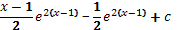 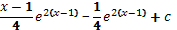 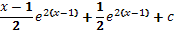 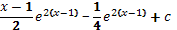 9. Найти площадь плоской фигуры, ограниченной параболой y=2x–x2+8, осью Ох и прямой   х=1  (х >1). Ответ:10. Закон распределения случайной величины задан таблицей:Найти , если известно ее математическое ожидание .Ответ:11. Дано статистическое распределение выборки объема :Относительная частота варианты  равна…Ответ: УЧЕБНО-МЕТОДИЧЕСКОЕ И ИНФОРМАЦИОННОЕ ОБЕСПЕЧЕНИЕ УЧЕБНОЙ ДИСЦИПЛИНЫа)	основная литература:1. Письменный Д. Т. Конспект лекций по высшей математике. Ч. 1. Тридцать шесть лекций.  – 4-е изд.-М.: Айрис-пресс.– 2004. – 288 с.2. Письменный Д. Т. Конспект лекций по высшей математике. Ч. 2. Тридцать пять лекций.-2-е изд., испр. – М.: Айрис-пресс. – 2001, 2004. – 256 с.  3. Луканкин Г.Л. и др. Высшая математика. – М.: Высшая школа, 2004. – 584 с.4. Натансон И.П. Краткий курс высшей математики. Учебник. – Спб.: Лань, 2005. – 736 с.5. Сборник задач по высшей математике. С контрольными работами. 1 курс. Учеб. пособие. К. Н. Лунгу Д. Т., Письменный С. Н. Федин. - 3-е изд., испр. и доп. - М.: Айрис-пресс, 2004. – 576 с.6. Гмурман В. Е. Теория вероятностей и математическая статистика, М.: Высш. школа. 2001, 2005. – 480 с.б)	дополнительная литература:7. Дискретная математика и математическая логика. Учебник/ Аляев Ю.А., Тюрин С.Ф. - М.: Финансы и статистика, 2006. – 368 с.8. Зимина О.В., Кириллов А.И., Сальникова Т.А. Высшая математика. Решебник. – М.: Физматлит, 2005. – 368 с.9. Гмурман В.Е. Руководство к решению задач по теории вероятностей и математической статистике. Учебное пособие.- М.: Высшая школа, 2005.10. Данко П.Е., Попов А.Г., Кожевникова Т.Я. Высшая математика в упражнениях и задачах. – М.: ОНИКС. Ч. 1. – 2005. – 304 с.11. Данко П.Е., Попов А.Г., Кожевникова Т.Я. Высшая математика в упражнениях и задачах. – М.: ОНИКС. Ч. 2. – 2005. – 416 с.12. Бугров Я.С., Никольский С.М. Высшая математика Учебник. – М.: Дрофа, Т.1. Элементы линейной алгебры и аналитической геометрии. – 2003. – 288 с.13. Гимадиева Т.З., Желифонов М.П., Хамзин А.А. Учебное пособие. Обработка статистических данных на основе приложения Microsoft Excel. – Казань: Казан. гос. энерг. ун-т, 2010, -56с.14.  Желифонов М.П., Никитин А.С. Конспекты обзорных лекций по математике. Учебное пособие. Издание кафедры ВМ  КГЭУ , 2013. – 24 с.в)	программное обеспечение и Интернет-ресурсы:	15. www.i-exam.ru  {Электронный ресурс} – интернет тесты по всем разделам математики.МАТЕРИАЛЬНО-ТЕХНИЧЕСКОЕ ОБЕСПЕЧЕНИЕ УЧЕБНОЙ ДИСЦИПЛИНЫ «ВЫСШАЯ МАТЕМАТИКА»	1) Тестовые задания по математике, разработанные на кафедре ВМ;	2) компьютеры;	3) проектор;	4) ноутбук.	Программа составлена в соответствии с требованиями ФГОС ВПО с учетом рекомендаций и ПрООП ВПО по направлению подготовки 111400 «Водные биоресурсы и аквакультура».Автор  к.ф.-м.н., доцент  Желифонов М.П.Программа обсуждена и одобренана заседании кафедрыпротокол №_____ от __________________ 2011 г.Рецензент:  к.ф.-м.н., доцент Аухадиев М.А. 	Зав. кафедрой ВМ______________ ___д.ф.-м.н., профессор Григорян С.А._____________________подпись	ученая степень (звание), расшифровка подписи«____» _________________ 2011 г.Директор института электроэнергетики_______________                             д.т.н., профессор Козлов В.К. «____» _________________ 20___ г.Согласовано:Зав. выпускающей кафедрой ДВУ___________                 _______к.ист.н., проф. Двоеносова Г.А.________________подпись	                                        ученая степень (звание), расшифровка подписи«____» _________________ 20___ г.Зав. выпускающей кафедрой ИКА___________                 _______ к.ист.н., проф. Нуриахметова Ф.М.______________подпись	                                        ученая степень (звание), расшифровка подписи«____» _________________ 20___ г.К Г Э УМИНИСТЕРСТВО ОБРАЗОВАНИЯ И НАУКИ РОССИЙСКОЙ ФЕДЕРАЦИИ«КАЗАНСКИЙ ГОСУДАРСТВЕННЫЙ ЭНЕРГЕТИЧЕСКИЙ УНИВЕРСИТЕТ»№п/пРаздел дисциплиныСеместрНеделя семестраВиды учебной деятельности, включая самостоятельную работу студентов и трудоемкость (в часах)Виды учебной деятельности, включая самостоятельную работу студентов и трудоемкость (в часах)Виды учебной деятельности, включая самостоятельную работу студентов и трудоемкость (в часах)Формы текущего контроля успеваемости (по неделям семестра)Форма промежуточной аттестации(по семестру)Лк.Пр.Сам. работа1Линейная алгебра11224 часов.Выполнение домашнего задания. Самостоятельная работа по изучению раздела [1], стр. 26-30.Проверка выполнения домашнего задания.2Основы векторной алгебры1224 часа.Самостоятельная работа по изучению раздела [1], стр. 31-47. 3Элементы аналитической геометрии1324 часа.Выполнение домашнего задания. Проверка выполнения домашнего задания. 4Элементы дифференциального исчисления функций одной переменной14224 часов.Выполнение домашнего задания. Самостоятельная работа по изучению раздела [3], стр. 111-137, [7], стр. 11-20.Проверка выполнения домашнего задания.5Элементы интегрального исчисления функций одной переменной15-6424 часов.Выполнение домашнего задания. Самостоятельная работа по изучению раздела [7], стр. 26-32, 57-75, 255-286.Проверка выполнения домашнего задания.6Теория вероятностей17-1110414 часов.Выполнение домашнего задания.Самостоятельная работа по изучению раздела [1], стр. 145-151, 154, 164-170. Проверка выполнения домашнего задания.7Основные понятия математической статистики.112-13426 часов.Лабораторная работа на ПК №1.Построение гистограммы частот и функции распределенияПроверка выполнения домашнего задания. 8Статистические и интервальные оценки параметров распределения. 114-15428 часов.Лабораторная работа на ПК №2. Построение сглаживающей кривой для полигона.Проверка выполнения домашнего задания.9Проверка статистических гипотез. Корреляционный и регрессионный анализ116-18628 часов.Лабораторная работа на ПК №3. Выборочное уравнение линейной регрессии.Проверка выполнения домашнего задания.Зачет22 часа.Подготовка к зачетуПисьменныйИтого361854Ном.Зан.СодержаниеСодержание11Вычисление определителей. Решение систем линейных уравнений методом Крамера. Действия над матрицами. 22Вычисление производных функций33Вычисление неопределенных  интегралов.44Вычисление определенных  интегралов.55Вычисление вероятностей случайных событий.66Случайные величины.77Статистическое распределение выборки.88Оценки параметров распределения.Темы,разделыдисциплиныКоли-чество часовКомпетенцииКомпетенцииКомпетенцииКомпетенцииТемы,разделыдисциплиныКоли-чество часовОК-1ОК-18общееколичествокомпетенцийЛинейная алгебра4З, У, В2Основы векторной алгебры4З2Элементы аналитической геометрии4З, У, В2Элементы дифференциального исчисления функций одной переменной12УУ2Элементы интегрального исчисления функции одной переменной12УУ2Теория вероятностей30З, У, В2Основные понятия математической статистики12З, У, В2Статистические и интервальные оценки параметров распределения.12З, У, В2Проверка статистических гипотез. Корреляционный и регрессионный анализ14ЗЗ2З, У, ВЗ, У, В2Зачет4УЗ, У, В2Итого108Раздел дисциплиныКомпетенцияОбразовательные технологииОценочные средстваЛинейная алгебраОК-1з, ОК-18з,у,вТрадиционная лекция – 2 часа.  Практическое занятие – решение задач –2 часаОсновы векторной алгебрыОК-1з, ОК-18з,у,вТрадиционная лекция – 2 часа. Элементы аналитической геометрииОК-1з, ОК-18з,у,в Традиционная лекция – 2 часа. Элементы дифференциального исчисления функций одной переменнойОК-1з, ОК-18з,у,вТрадиционная лекция – 2 часа.  Практическое занятие – решение задач –2 часа.Коллоквиум «Дифференциальное исчисление функции одной переменной», Элементы интегрального исчисления функций одной переменнойОК-1з, ОК-18з,у,вТрадиционная лекция – 2 часа. Практическое занятие – решение задач – 2 часа. Коллоквиум «Интегрального исчисления функций одной переменной», Теория вероятностейОК-1з, ОК-18з,у,в Традиционная лекция – 6 часов. Практическое занятие – решение задач – 4 часа.Коллоквиум «Теория вероятностей», Основные понятия математической статистикиОК-1з, ОК-18з,у,вТрадиционная лекция – 2 часа. Практическое занятие – решение задач – 2 часа. Коллоквиум «Математическая статистика» Статистические и интервальные оценки параметров распределения.ОК-1з, ОК-18з,у,вТрадиционная лекция – 2 часа.Практическое занятие – решение задач – 2 часа.Коллоквиум «Математическая статистика» тесты [12].Проверка статистических гипотез. Корреляционный и регрессионный анализОК-1з, ОК-18з,у,вПроблемная лекция – «Проверка статистических гипотез» - 2 часа. Проблемная лекция «Корреляционный и регрессионный анализ» - 2 часа. Практическое занятие – решение задач – 2 часа.Коллоквиум «Математическая статистика» ЭкзаменОК-1з, ОК-18з,у,вПисьменная работа-101570.30.250.050.20.050.1513111822